LæringsmålLæringsmålLæringsmålLesingJeg kan oversiktslese, skumlese, letelese og dybdelese.Jeg kan oversiktslese, skumlese, letelese og dybdelese.Skriving:Jeg kan lage “let og finn spørsmål” og “tenke selv spørsmål.”Jeg kan lage “let og finn spørsmål” og “tenke selv spørsmål.”Regning:Jeg kan måle omkretsen av figurer og gjøre om mellom ulike måleenheter.Jeg kan måle omkretsen av figurer og gjøre om mellom ulike måleenheter.Respektmål:Jeg er en god lytter. Jeg er en god lytter. På skolenPå skolenPå skolenNorsk:Vi jobber med å lage spørsmål og ulike måter å lese på.Vi jobber med å lage spørsmål og ulike måter å lese på.Matematikk:Vi jobber med omkrets og areal.Vi jobber med omkrets og areal.Engelsk:Vi jobber med ferie.Vi jobber med ferie.SE OPP, oppfordring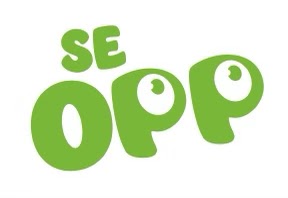 Regel nr 5: Jeg gjør at du trives                       Gjør en positiv ting som du vet vil glede noen andre. Du kan f.eks. hjelpe til med noe husarbeid hjemme. ØVEORD:igjen, ganske, konkurranser, skifter, sjekkerigjen, ganske, konkurranser, skifter, sjekkerBEGREP:crosser, kløtsj, demper, omkrets, arealcrosser, kløtsj, demper, omkrets, arealGLOSER:In- i   into- inni    at- på     on-på    of- fra    to the left- til venstre   to the right- til høyreIn- i   into- inni    at- på     on-på    of- fra    to the left- til venstre   to the right- til høyreLekser:MandagTirsdagTirsdagOnsdagTorsdagLesing📚Salto elevbok 4b: Side 154Teksten på Skolestudio:Gi gass Salto elevbok 4b: Side 155Salto elevbok 4b: Side 155Salto elevbok 4b: Side 156Engelsk:“Chitty Chitty Bang BangSkolestudioSkriving📝Norsk skrivebok:Lag ditt eget dikt med en tegning til.RegningMulti øvebok:Side 104Multi øvebok:Side 106Valgfritt: side 107MuntligØv på øveordene, glosene og begrepene. Forklar ordene og begrepene for en voksen.Øv på øveordene, glosene og begrepene. Forklar ordene og begrepene for en voksen.Øv på øveordene, glosene og begrepene. Forklar ordene og begrepene for en voksen.Øv på øveordene, glosene og begrepene. Forklar ordene og begrepene for en voksen.Øv på øveordene, glosene og begrepene. Forklar ordene og begrepene for en voksen.Ukas sang:Alle fugler små de er - med tekst og animasjon | SWING Informasjon:Det er 4a og 4b som skal ha svømming denne uken.Kontaktlærere på trinnet:4A: sissel.marie.johansen@sandnes.kommune.no / constance.amy.choat.log@sandnes.kommune.no 4B: tonje.frafjord@sandnes.kommune.no/ renzo.andre.nunez.silva@sandnes.kommune.no 4C: lars.petter.stendal@sandnes.kommune.no4D: linda.thu@sandnes.kommune.noTlf. nr. til arbeidsrommet:  48080982Selv om det er mobiltelefon, så kan vi  ikke lese/besvare meldinger på dette tlf.nr og heller ikke lytte til talemeldinger.  Bruk transponder eller skriv mail til oss.